ZAHTJEV ZA JEDNOKRATNU NOVČANU POMOĆBroj zahtjeva: ___________-----------------------------------------------------------------------------------------------------------------POTVRDA O ZAPRIMANJU ZAHTJEVA ZA JEDNOKRATNU NOVČANU POMOĆ Broj zahtjeva: ___________Osobni podaci (popunjava podnositelj zahtjeva)Osobni podaci (popunjava podnositelj zahtjeva)Ime i prezimeJMBGBroj transakcijskog računaNaziv banke u kojoj je otvoren transakcijski računDatum podnošenja zahtjevaSvojeručni potpis podnositelja zahtjeva kojim prihvaća odgovornost za točnost datih podataka Obrada zahtjeva (popunjava Služba za zapošljavanje HNŽ-HNK)Obrada zahtjeva (popunjava Služba za zapošljavanje HNŽ-HNK)Podnositelj zahtjeva ima pravo na jednokratnu pomoć  DA NEDatum obrade zahtjevaPotpisBosna i Hercegovina
Federacija Bosne i Hercegovine
Hercegovačko-neretvanska
 županija/kanton
SLUŽBA ZA ZAPOŠLJAVANJE
HNŽ-HNK MOSTAR
MOSTAR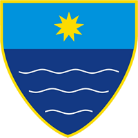 Bosna and HerzegovinaFederation of Bosnia and Herzegovina
Herzegovina-Neretva 
Canton
EMPLOYMENT SERVICE HNCMOSTARIme i prezime podnositelja zahtjevaPotpis primatelja  zahtjeva, MPDatum podnošenja zahtjeva